Dissemination plan of COST Action CA15203 MITOEAGLEDissemination objectives of CA15203 MITOEAGLE:Share research results and outcomes with scientific communityStimulate new research or projects in the field of mitochondrial physiologyChange views about standards and quality of mitochondrial researchRaise awareness about quality control in mitochondrial function assessmentWho?MITOEAGLE target groups are:Researchers/partners involved in the ActionResearchers working in the field not involved in the ActionEarly Career Investigators: graduates, PhD students, PostDocs.Opinion formers - policy makers and funding agencies (EU, national or regional)Other European Cooperation projects and Networks of ExcellenceGeneral publicWhat?How?Annex: COST Branding elementsCOST Action number and title:COST Action CA15203 Mitochondrial mapping: Evolution - Age - Gender - Lifestyle - EnvironmentAcknowledgements:“This article is based upon work from COST Action CA15203 MITOEAGLE, supported by COST (European Cooperation in Science and Technology)”.COST logo: http://www.cost.eu/module/download/39210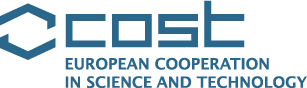 EU emblem and text: http://www.cost.eu/module/download/39212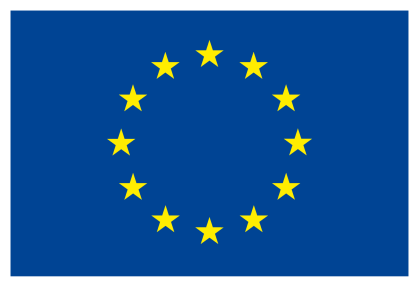 “COST is supported by the EU Framework Programme Horizon 2020”Boilerplates:Short: ”COST (European Cooperation in Science and Technology) is a pan-European intergovernmental framework. Its mission is to enable break-through scientific and technological developments leading to new concepts and products and thereby contribute to strengthening Europe’s research and innovation capacities. www.cost.eu.”Long: ”COST (European Cooperation in Science and Technology) is a pan-European intergovernmental framework. Its mission is to enable break-through scientific and technological developments leading to new concepts and products and thereby contribute to strengthening Europe’s research and innovation capacities. It allows researchers, engineers and scholars to jointly develop their own ideas and take new initiatives across all fields of science and technology, while promoting multi- and interdisciplinary approaches. COST aims at fostering a better integration of less research intensive countries to the knowledge hubs of the European Research Area. The COST Association, an International not-for-profit Association under Belgian Law, integrates all management, governing and administrative functions necessary for the operation of the framework. The COST Association has currently 36 Member Countries. www.cost.eu”ChannelObjects of disseminationOnline channelWebsite of action www.mitoeagle.eu (2 levels of access: Public section to allow broad dissemination of the Action; Password-protected section only accessible to the Action members)Publications (Scientific publications; E-newsletters; E-books; Articles in targeted EU-media, science magazines/blogs; MC meeting minutes; Progress and STSM reports)Social media (Facebook, Twitter, LinkedIn)Educational pack (Methodological guidelines; Videos)E-mail communicationEvents ConferencesWG meetingsTraining schools & STSMWorkshopsLecturesInfo daysPrintsScientific publicationsFlyerLeafletPostcardsPosterMediaInterviews, success stories, press releasesArticles in scientific magazines, EU-media, for national and/or regional press sound of television broadcasts.Target audienceChannelObject of disseminationResearchersOnlineWebsite of action www.mitoeagle.eu Publications (Scientific publications; E-newsletters; E-books; MC meeting minutes; Progress and STSM reports)Social mediaEducational pack (Methodological guidelines; Videos)E-mail communicationResearchersEventsConferencesWG meetingsTraining schools & STSMWorkshopsLecturesResearchersPrintsScientific publicationsFlyerLeafletPostcardsPosterEarly Career InvestigatorsOnlineWebsite of action www.mitoeagle.eu Scientific publications;Social media (Facebook, Twitter, LinkedIn)Educational pack (Methodological guidelines; Videos)Early Career InvestigatorsEventsWG meetingsTraining schools & STSMWorkshopsOpinion formers, stakeholdersOnlineWebsite of action www.mitoeagle.euArticles in online targeted EU-mediaOpinion formers, stakeholdersEventsConferencesWorkshopsOpinion formers, stakeholdersMediaInterviews, success stories, press releasesArticles in EU-mediaGeneral publicOnlineWebsite of action www.mitoeagle.eu Publications (science magazines/blogs)Social media (Facebook, Twitter, LinkedIn)Educational pack (Methodological guidelines; Videos)General publicEventsLecturesInfo daysGeneral publicMediaInterviews, success stories, press releasesArticles in scientific magazines, EU-media, for national and/or regional press sound of television broadcasts.